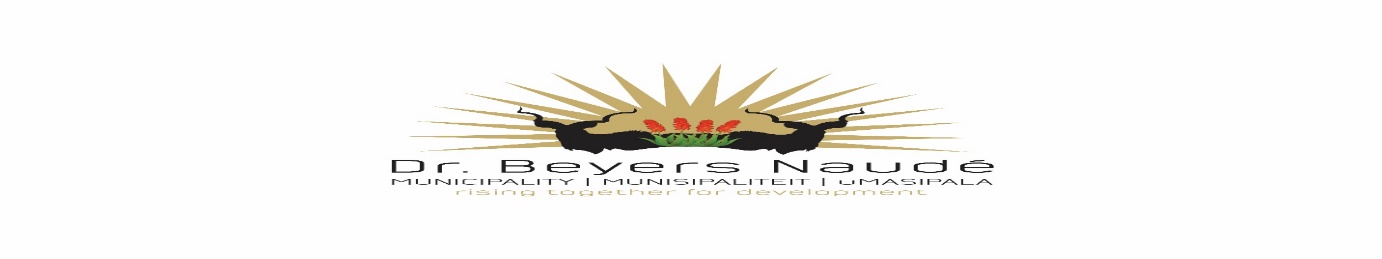 DR BEYERS NAUDE MUNICIPALITY (EC101)NOTICE NO. 102/2020PUBLIC INVITATION FOR COMMENTS/INPUTS TO THE INTENDED ALIENATION OF MUNICIPAL LANDNotice is hereby given that the Dr Beyers Naudé Municipality intends to alienate the following municipal properties:-          Camp 39 and quarry                	       Erf 3908-          Urquart Park Caravan site             	       Erf 1814-          Botanics                                           	       Erf 7450-          Palms                                                	       Erven 1 & 2-          Erf 8823                                              	       Montego offsite parking-          Erf 8824                                       	       Vacant          -          Brickfields                                                  Erf 1814-          Golf Club                                                    Erf 1001-          Hardwood farm                                           -          Karoo Vlakte farm                                    Nieu Bethesda-          Airfield                                                        Erf 1814-          Fonteinbos                                                 Erf 1721Land Parcels will be available on the Dr Beyers Naudé Municipal website for public scrutiny.Members of the public or interested parties are hereby invited to submit comments/inputs to the intention of the municipality to alienate municipal land to the Municipal Manager, deposited in the official Tender Box, Robert Sobukwe Building, Corner of College Road and Oval Drive, Graaff-Reinet, 6280 not later than 12h00 Friday the 12th of March 2021. Dr E.M. RANKWANA 							P.O. BOX 71
MUNICIPAL MANAGER                						GRAAFF-REINET, 6280